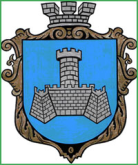 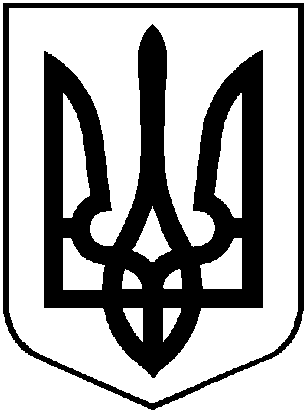 УКРАЇНАХМІЛЬНИЦЬКА МІСЬКА РАДАВІННИЦЬКОЇ ОБЛАСТІ                   Р О З П О Р Я Д Ж Е Н Н Я               МІСЬКОГО  ГОЛОВИ«03» квітня 2017 р.                                                                                       №149-р   Про створення робочої групи з питань прегляду розрахунків економічно-обгрунтованих тарифів  на послуги із централізованого водопостачання та водовідведення.          З метою всебічного та якісного аналізу наданих матеріалів ДП «Хмільникводоканал» КП «Вінницяоблводоканал» щодо встановлення тарифів з централізованого водопостачання та водовідведення, керуючись ст. 50 Закону України "Про місцеве самоврядування в Україні":Створити робочу групу з питань перегляду розрахунків економічно-обгрунтованих тарифів на послуги із централізованого водопостачання та водовідведення. Координацію роботи та узагальнення інформації щодо виконання цього розпорядження покласти на управління житлово-комунального господарства та комунальної власності  міської ради. Контроль за виконанням даного розпорядження залишаю за собою.Секретар міської ради                                                     П.В. КрепкийЗагіка В.М.Сташок І.Г.Підвальнюк Ю.Г.Цюнько О.В.                                                                                                                                    Додаток                                                                                                                                                   до розпорядження                                                                                                                                                  міського голови                                                                                                                                                  №149-р від 03 квітня 2017р.Склад робочої групиз питань перегляду розрахунків економічно-обгрунтованих тарифів на послуги із централізованого водопостачання та водовідведення.Загіка Володимир Михайлович – заступник міського голови з питань діяльності виконавчих органів, голова робочої групи.Сташок Ігор Георгійович – начальник управління житлово-комунального господарства та комунальної власності міської ради.Підвальнюк Юрій Григорович – начальник управління економічного розвитку та євроінтеграції міської ради.Кондратовець Ольга Василівна – начальник відділу прогнозування та залучення інвестицій управління економічного розвитку та євроінтеграції міської ради.Павленко Людмила Віталіївна – головний бухгалтер управління житлово-комунального господарства та комунальної власності міської ради.Загородній Петро Лук’янович – в.о. начальника ДП «Хмільникводоканал» КП «Вінницяоблводоканал».Войтенко Алла Петрівна – головний бухгалтер ДП «Хмільникводоканал» КП «Вінницяоблводоканал».Поліщук Марія Василівна – економіст ДП «Хмільникводоканал» КП «Вінницяоблводоканал».Секретар міської ради                                                      П.В. Крепкий